HäärinkiläHäärinkilä1 litra maitoa2 ½ kg vehnäjauhoja4-6munaa8 dlsokeria350 gvoita2 dlmanteleita 50 ghiivaa2 tlkardemummaa2 dlrusinoitaVoitelemiseen1munaKoristamiseenmantelia ja kidesokeriaMunat ja sokeri vatkataan vaahdoksi. Siihen lisätään lämmin maito, mausteet, vähän jauhoja, sekä kohotettu hiiva. Jauhoja vaivataan taikinaan niin paljon, että se tulee jotenkin kovaksi. Voi lisätään viimeiseksi vatkattuna vaahdoksi. Taikina vaivataan erittäin hyvin, kohotetaan ja leivotaan rinkiläksi. Ennen uuniin panoa voidellaan rinkilä munalla ja koristellaan sokerilla. Paistetaan miedossa uuninlämmössä kauniin ruskeaksi. 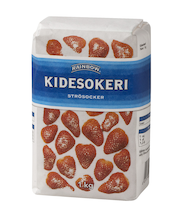 Kuva  kidesokeriMunat ja sokeri vatkataan vaahdoksi. Siihen lisätään lämmin maito, mausteet, vähän jauhoja, sekä kohotettu hiiva. Jauhoja vaivataan taikinaan niin paljon, että se tulee jotenkin kovaksi. Voi lisätään viimeiseksi vatkattuna vaahdoksi. Taikina vaivataan erittäin hyvin, kohotetaan ja leivotaan rinkiläksi. Ennen uuniin panoa voidellaan rinkilä munalla ja koristellaan sokerilla. Paistetaan miedossa uuninlämmössä kauniin ruskeaksi. Kuva  kidesokeriSahramileipä 1 Sahramileipä 1 1 litra maitoa3munaa1 ¾ kgvehnäjauhoja250 gvoita1 dlsokeria100 grusinoita2 gsahramia50 ghiivaa Munat ja sokeri vatkataan ja siihen sekoitetaan hiukan lämmitetty maito ja hiiva, joka on sitä ennen liuotettu maitoon. Voi sulatetaan ja pannaan hiukan jäähtyneenä joukkoon. Sahrami hienonnetaan huhmaressa ruokalusikallisen sokerin kera, liuotetaan tilkkaseen kuumaa vettä ja sekoitetaan taikinaan. Kun sitten osa jauhoista  on sekoitettu siihen, lisätään rusinat ja loput vehnäjauhoista. Taikina alustetaan ja pannaan lämpimään paikkaan  nousemaan. Kun se on noussut kaksinkertaiseksi, vanutetaan se leivinpöydällä vatkatulla munalla ja koristellaan sokerilla ja kuorituilla manteleilla. Paistetaan kohtalaisessa lämmössä. 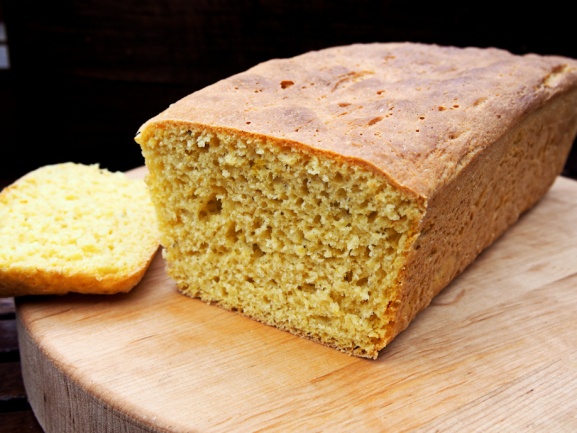 Kuva  sahramileipä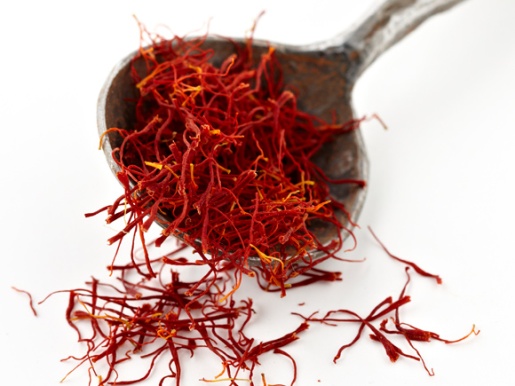 Kuva  sahramiMunat ja sokeri vatkataan ja siihen sekoitetaan hiukan lämmitetty maito ja hiiva, joka on sitä ennen liuotettu maitoon. Voi sulatetaan ja pannaan hiukan jäähtyneenä joukkoon. Sahrami hienonnetaan huhmaressa ruokalusikallisen sokerin kera, liuotetaan tilkkaseen kuumaa vettä ja sekoitetaan taikinaan. Kun sitten osa jauhoista  on sekoitettu siihen, lisätään rusinat ja loput vehnäjauhoista. Taikina alustetaan ja pannaan lämpimään paikkaan  nousemaan. Kun se on noussut kaksinkertaiseksi, vanutetaan se leivinpöydällä vatkatulla munalla ja koristellaan sokerilla ja kuorituilla manteleilla. Paistetaan kohtalaisessa lämmössä. Kuva  sahramileipäKuva  sahramiSahramileipä 2 Sahramileipä 2 ½ litraa maitoa850 gvehnäjauhoja100 gvoita6kardemummaa20 ghiivaa¼ tlhienonnettua sahramia100 gsokeria100 grusinoitaPäällekaaviloitaessa sivellään voisulaa ja ripotellaan mantelia sekä sokeriaHiiva liuotetaan tilkkaseen haaleaa vettä, johon pannaan vehnäjauhoja, että saadaan paksu, vellimäinen seos, joka pannaan nousemaan. Sahrami ja kardemumma hienonnetaan ja pannaan lämpimään maitoon, samoin kuin muut mausteet ja aineet. Taikinaa vaivataan hyvin, viimeiseksi vaahdoksi  vatkattu voi. Taikina saa nousta. Sitten se kaaviloidaan, sivellään voisulalla, päälle ripotellaan hienonnettua mantelia ja sokeria, leivät kääritään kokoon joko sarviksi tai pitkiksi pötköiksi kuten makkara, nostetaan pellille, saavat nousta, voidellaan munalla ja paistetaan uunissa kypsäksi. Hiiva liuotetaan tilkkaseen haaleaa vettä, johon pannaan vehnäjauhoja, että saadaan paksu, vellimäinen seos, joka pannaan nousemaan. Sahrami ja kardemumma hienonnetaan ja pannaan lämpimään maitoon, samoin kuin muut mausteet ja aineet. Taikinaa vaivataan hyvin, viimeiseksi vaahdoksi  vatkattu voi. Taikina saa nousta. Sitten se kaaviloidaan, sivellään voisulalla, päälle ripotellaan hienonnettua mantelia ja sokeria, leivät kääritään kokoon joko sarviksi tai pitkiksi pötköiksi kuten makkara, nostetaan pellille, saavat nousta, voidellaan munalla ja paistetaan uunissa kypsäksi. Pääsiäiskakku 1 Pääsiäiskakku 1 25 ghiivaa5 rklsokeria3 rkl voisulaa1 dlrusinoita3munaa3 dlhaaleaa maitoasitruunan kuorta6 ½ dlvehnäjauhojaVoitelemiseen1 muna2 rkl sokeria9kuorittua mantelia Munat ja sokeri vatkataan, haalea maito ja siinä liuotettu hiiva sekä muut aineet sekoitetaan joukkoon hyvin vatkaten. Taikinan annetaan nousta. Noustua sitä jälleen vatkataan ja pannaan  voideltuun paistinpannuun tai vuokaan. Kun taikina on kohonnut, sivellään se munalla, sirotellaan  sokeria pinnalle,  koristellaan  mantelin puolikkailla ja paistetaan sitten uunissa kauniin ruskeaksi. Kakku kaadetaan lämpimänä pannusta. Munat ja sokeri vatkataan, haalea maito ja siinä liuotettu hiiva sekä muut aineet sekoitetaan joukkoon hyvin vatkaten. Taikinan annetaan nousta. Noustua sitä jälleen vatkataan ja pannaan  voideltuun paistinpannuun tai vuokaan. Kun taikina on kohonnut, sivellään se munalla, sirotellaan  sokeria pinnalle,  koristellaan  mantelin puolikkailla ja paistetaan sitten uunissa kauniin ruskeaksi. Kakku kaadetaan lämpimänä pannusta. Pääsisäiskakku 2 (Bába)Pääsisäiskakku 2 (Bába)50 ghiivaa2  juomalasillistakermaista maitoa5-6munaa1 juomalasillinen sokeria650 g-700 gvehnäjauhoja300 gvoita2 tlhienonnettua kardemummaa3 rkl sukattia (hillottuja appelsiininkuoriaHiiva liuotetaan haaleaan maitoon, jauhot lisätään ja taikina pannaan kohoamaan. Kun se on hyvin kohonnut, lisätään siihen  sokerin kanssa vatkatut munat, mausteet sekä vaahdoksi vatkattu voi.  Taikinaa vatkataan puukauhalla erittäin hyvin , kunnes se irtaantuu kauhasta. Korkea, torvellinen kakkuvuoka voidellaan ja leivitetään korppujauhoilla ja taikina kaadetaan siihen sekä annetaan hyvin kohota. Se paistetaan kuumanpuoleisessa uunissa. 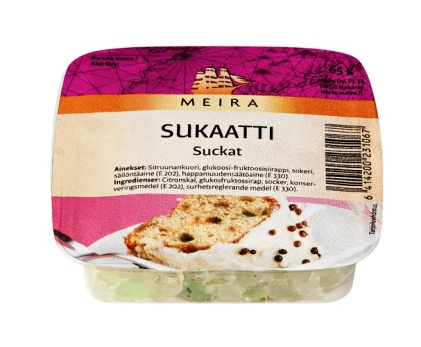 Kuva  sukaatti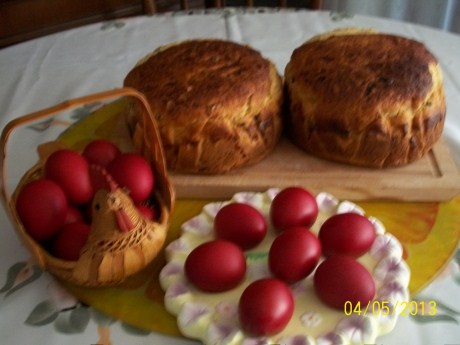 Kuva  baba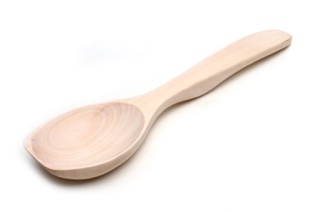 Kuva  puukauhaHiiva liuotetaan haaleaan maitoon, jauhot lisätään ja taikina pannaan kohoamaan. Kun se on hyvin kohonnut, lisätään siihen  sokerin kanssa vatkatut munat, mausteet sekä vaahdoksi vatkattu voi.  Taikinaa vatkataan puukauhalla erittäin hyvin , kunnes se irtaantuu kauhasta. Korkea, torvellinen kakkuvuoka voidellaan ja leivitetään korppujauhoilla ja taikina kaadetaan siihen sekä annetaan hyvin kohota. Se paistetaan kuumanpuoleisessa uunissa. Kuva  sukaattiKuva  babaKuva  puukauhaBostonkakkuBostonkakku½ annostavehnäleipätaikinaa1 dlkermaa25 gmantelia1 rkl sokeria4 rkl voitaKohonnut ja hyvin vaivattu vehnäleipätaikina kaulitaan aivan ohueksi. Mantelit jauhetaan ja sekoitetaan vaahdoksi vatkattu voin ja sokerin kanssa kermaan. Tätä täytettä levitetään kaulitulle levylle, joka kierretään kokoon. Siitä leikataan noin 5 cm:n pituisia palasia, jotka pannaan voideltuun vuokaan, leikattu puoli ylöspäin. Kakku saa nousta, voidellaan  ja paistetaan kohtalaisen kuumassa uunissa. 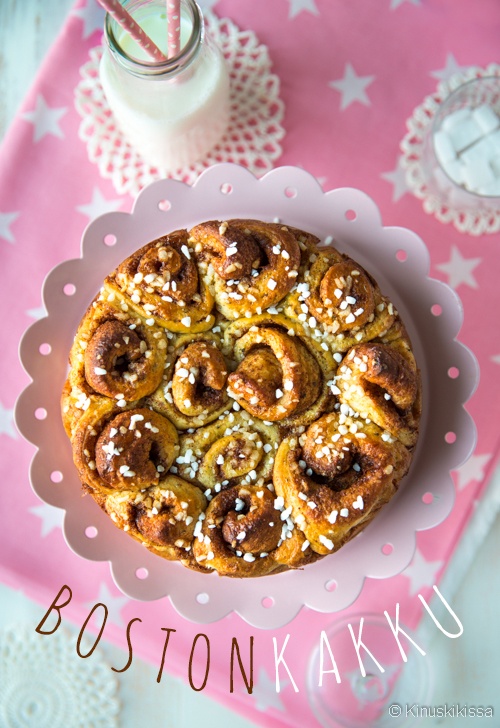 Kuva  bostonkakkuhttps://www.youtube.com/watch?v=i4ON2aYmZo4Kohonnut ja hyvin vaivattu vehnäleipätaikina kaulitaan aivan ohueksi. Mantelit jauhetaan ja sekoitetaan vaahdoksi vatkattu voin ja sokerin kanssa kermaan. Tätä täytettä levitetään kaulitulle levylle, joka kierretään kokoon. Siitä leikataan noin 5 cm:n pituisia palasia, jotka pannaan voideltuun vuokaan, leikattu puoli ylöspäin. Kakku saa nousta, voidellaan  ja paistetaan kohtalaisen kuumassa uunissa. Kuva  bostonkakkuhttps://www.youtube.com/watch?v=i4ON2aYmZo4VehnäleipäVehnäleipä1 litra maitoa2munaa4 dlsokeria200 gmargariinia50 ghiivaa2 -2 ¼ kgvehnäjauhoja1 ½ tlhienonnettua kardemummaaVoitelemiseen1munaHiiva liuotetaan ½ dl:ssä haaleaa vettä, siihen sekoitetaan jauhoja niin, paljon että siitä tulee ohuen puuron kaltaista, ja hiiva asetetaan lämpimään paikkaan nousemaan. Maito lämmitetään haaleaksi. Voi vatkataan vaahdoksi. Munat ja sokeri vispilöidään  vadissa, siihen lisätään maito ja sen verran jauhoja, että taikina on vellimäistä. Hiiva pannaan joukkoon ja sitten  alustetaan hyvin sitkeäksi ja notkeaksi, niin että se irtaantuu kädestä, vähän jauhoja ripotellaan pinnalle, taikina peitetään puhtaalla leivinliinalla ja asetetaan lämpimään paikkaan nousemaan. Kun taikina on noussut, vanutetaan se hyvin leivinpöydällä ja siitä muodostetaan sen muotoisia leipiä kuin kukin haluaa. Ennen paistamista voidellaan leivät munalla. Vehnäset paistetaan miedossa uuninlämmössä kauniin ruskeiksi ja kypsiksi. Hiiva liuotetaan ½ dl:ssä haaleaa vettä, siihen sekoitetaan jauhoja niin, paljon että siitä tulee ohuen puuron kaltaista, ja hiiva asetetaan lämpimään paikkaan nousemaan. Maito lämmitetään haaleaksi. Voi vatkataan vaahdoksi. Munat ja sokeri vispilöidään  vadissa, siihen lisätään maito ja sen verran jauhoja, että taikina on vellimäistä. Hiiva pannaan joukkoon ja sitten  alustetaan hyvin sitkeäksi ja notkeaksi, niin että se irtaantuu kädestä, vähän jauhoja ripotellaan pinnalle, taikina peitetään puhtaalla leivinliinalla ja asetetaan lämpimään paikkaan nousemaan. Kun taikina on noussut, vanutetaan se hyvin leivinpöydällä ja siitä muodostetaan sen muotoisia leipiä kuin kukin haluaa. Ennen paistamista voidellaan leivät munalla. Vehnäset paistetaan miedossa uuninlämmössä kauniin ruskeiksi ja kypsiksi. Saksalainen vehnäkakkuSaksalainen vehnäkakku2 kgvehnätaikinaa1 rkl hienoksi hakattua sukaattia1munankeltuainen½ kkpjauhoja2 rklvoita2 rkl rusinoita½ kkpsokeria2-3 rklsulatettua voita Voi ja sukaatti vaivataan nopeasti taikinaan, joka asetetaan voideltuun vuokaan nousemaan. Kun taikina on tarpeeksi kohonnut, sivellään se maitoon vatkatulla munalla. Sen jälkeen sekoitetaan jauhoja  ja sokeria, ja niin paljon sulatettua voita lisätään, että saadaan puuromainen seos, joka levitetään  kakulle. Paistetaan keskinkertaisessa uuninlämmössä. Voi ja sukaatti vaivataan nopeasti taikinaan, joka asetetaan voideltuun vuokaan nousemaan. Kun taikina on tarpeeksi kohonnut, sivellään se maitoon vatkatulla munalla. Sen jälkeen sekoitetaan jauhoja  ja sokeria, ja niin paljon sulatettua voita lisätään, että saadaan puuromainen seos, joka levitetään  kakulle. Paistetaan keskinkertaisessa uuninlämmössä. Wieninleivät Wieninleivät 2-3munaa½ litraamaitoa75 ghiivaa3 rklsokeriavoita tai margariinia 1/3 osa taikinan painosta1 tlhienonnettua kardemummaa1 kgvehnäjauhojaMunat vatkataan sokerin kanssahyvin, hienonnettu kardemumma, kylmässä maidossa liuotettu hiiva sekä jauhot lisätään ja taikina alustetaan hyvin. Kun se irtaantuu käsistä, sirotellaan vähän pinnalle, peitetään liinalla ja viedään kylmään muutamaksi tunniksi kohoamaan. Sitten taikina kaulitaan noin ½ cm:n paksuiseksi , neliskulmaiseksi  levyksi ja vaahdotettu voi levitetään  pieninä kokkareina  taikinalevyn keskelle, taikina käännetään molemmilta puolelta voin päälle ja painellaan kaavilalla taikinaan. Sitten kaaviloidaan taikina, niin kuin voitaikinasta selitetään  noin 3-4 kertaa. Kaulimisen välillä saa taikina aina  seistä kylmässä jonkin aikaa, jotta voi ehtii jonkin verran  kovettua. On hyvä valmistaa taikina edelliseä iltana ja antaa se koho yön kylmässä huoneessa. Sitten kaaviloidaan taikina noin ½ cm:n paksuiseksi levyksi ja siitä leikataan  noin 2 cm:n levyisiä nauhoja, jotka kierretään  erimuotoisiksi koukeroiksi ja asetetaan pellille nousemaan. Saavat kohota hitaasti. Kohottuaan ne voidellaan vatkatulla munalla ja paistetaan hyvässä lämmössä. Leivät voi paistamisen jälkeen kuorruttaa sokerivesikuorrutuksella tai täyttää vaniljakiisselillä. https://www.youtube.com/watch?v=z5KtbwCa7XcMunat vatkataan sokerin kanssahyvin, hienonnettu kardemumma, kylmässä maidossa liuotettu hiiva sekä jauhot lisätään ja taikina alustetaan hyvin. Kun se irtaantuu käsistä, sirotellaan vähän pinnalle, peitetään liinalla ja viedään kylmään muutamaksi tunniksi kohoamaan. Sitten taikina kaulitaan noin ½ cm:n paksuiseksi , neliskulmaiseksi  levyksi ja vaahdotettu voi levitetään  pieninä kokkareina  taikinalevyn keskelle, taikina käännetään molemmilta puolelta voin päälle ja painellaan kaavilalla taikinaan. Sitten kaaviloidaan taikina, niin kuin voitaikinasta selitetään  noin 3-4 kertaa. Kaulimisen välillä saa taikina aina  seistä kylmässä jonkin aikaa, jotta voi ehtii jonkin verran  kovettua. On hyvä valmistaa taikina edelliseä iltana ja antaa se koho yön kylmässä huoneessa. Sitten kaaviloidaan taikina noin ½ cm:n paksuiseksi levyksi ja siitä leikataan  noin 2 cm:n levyisiä nauhoja, jotka kierretään  erimuotoisiksi koukeroiksi ja asetetaan pellille nousemaan. Saavat kohota hitaasti. Kohottuaan ne voidellaan vatkatulla munalla ja paistetaan hyvässä lämmössä. Leivät voi paistamisen jälkeen kuorruttaa sokerivesikuorrutuksella tai täyttää vaniljakiisselillä. https://www.youtube.com/watch?v=z5KtbwCa7XcHieno wieninrinkiläHieno wieninrinkiläHieno wieninrinkilä1/3 litraa maitoamaitoa1 rkl sokeriasokeria150 gvoita tai margariiniavoita tai margariinia50 ghiivaahiivaa2munaamunaa½ tlleivinjauhettaleivinjauhettaomenasosettaomenasosetta1 litra vehnäjauhoja vehnäjauhoja Munat ja sokeri vatkataan; siihen sekoitetaan kylmä maito, hiiva ja jauhot. Taikina vatkataan hyvin ja jätetään viileään paikkaan seuraavaan päivään. Leivinjauhe sekoitetaan hyvin jauhoihin ja lisätään taikinaan, joka sen jälkeen kaaviloidaan neliskulmaiseksi levyksi. Voi pannaan pieninä paloina levyn toiselle puoliskolle ja  levy  käännetään  ja kaaviloidaan ristisuuntaan kuten voitaikina noin 2-3 kertaan. Taikina saa jälleen kovettua. Se kaaviloidaan uudelleen ja leikataan kolmeen yhtä leveään ja pitkään viilekkeeseen. Näiden reunat voidellaan munalla ja pannaan  vähän toistensa päälle. Keskimmäiselle  viilekkeelle levitetään omenasosetta ja reunat käännetään sen päälle, joten saadaan kääryle. Tämä nostetaan varovaisesti pellille ja muodostetaan rinkiläksi. Rinkilä kypsennetään heti hyvässä lämmössä ja kuorrutetaan heti uunista otettua sokerivesikuorrutteella. 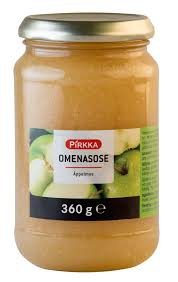 Kuva  omenasoseMunat ja sokeri vatkataan; siihen sekoitetaan kylmä maito, hiiva ja jauhot. Taikina vatkataan hyvin ja jätetään viileään paikkaan seuraavaan päivään. Leivinjauhe sekoitetaan hyvin jauhoihin ja lisätään taikinaan, joka sen jälkeen kaaviloidaan neliskulmaiseksi levyksi. Voi pannaan pieninä paloina levyn toiselle puoliskolle ja  levy  käännetään  ja kaaviloidaan ristisuuntaan kuten voitaikina noin 2-3 kertaan. Taikina saa jälleen kovettua. Se kaaviloidaan uudelleen ja leikataan kolmeen yhtä leveään ja pitkään viilekkeeseen. Näiden reunat voidellaan munalla ja pannaan  vähän toistensa päälle. Keskimmäiselle  viilekkeelle levitetään omenasosetta ja reunat käännetään sen päälle, joten saadaan kääryle. Tämä nostetaan varovaisesti pellille ja muodostetaan rinkiläksi. Rinkilä kypsennetään heti hyvässä lämmössä ja kuorrutetaan heti uunista otettua sokerivesikuorrutteella. Kuva  omenasoseMunat ja sokeri vatkataan; siihen sekoitetaan kylmä maito, hiiva ja jauhot. Taikina vatkataan hyvin ja jätetään viileään paikkaan seuraavaan päivään. Leivinjauhe sekoitetaan hyvin jauhoihin ja lisätään taikinaan, joka sen jälkeen kaaviloidaan neliskulmaiseksi levyksi. Voi pannaan pieninä paloina levyn toiselle puoliskolle ja  levy  käännetään  ja kaaviloidaan ristisuuntaan kuten voitaikina noin 2-3 kertaan. Taikina saa jälleen kovettua. Se kaaviloidaan uudelleen ja leikataan kolmeen yhtä leveään ja pitkään viilekkeeseen. Näiden reunat voidellaan munalla ja pannaan  vähän toistensa päälle. Keskimmäiselle  viilekkeelle levitetään omenasosetta ja reunat käännetään sen päälle, joten saadaan kääryle. Tämä nostetaan varovaisesti pellille ja muodostetaan rinkiläksi. Rinkilä kypsennetään heti hyvässä lämmössä ja kuorrutetaan heti uunista otettua sokerivesikuorrutteella. Kuva  omenasoseTanskalaiset  wieninleivät Tanskalaiset  wieninleivät ½ litraamaitoa75 ghiivaa1 tlsuolaa75 gsokeria2munaa½ kg voitaVoitelemiseen1 munaMunat ja suola, sokeri, maito, hiiva sekä jauhot sekoitetaan hyvin ja taikina vatkataan huolellisesti. Voi vatkataan vähän sekä yhdistetään kaaviloimalla taikinaan  samoin kuin edellisessä wieninleivissä. Taikina saa seistä viileässä paikassa seuraavaan päivään, jolloin se kaaviloidaan noin ½ cm:n paksuiseksi levyksi ja siitä leikataan pieniä,  kolmion muotoisia kakkuja, jotka käännetään sarven muotoon, ja asetetaan  pellille nousemaan. Kun ne ovat hyvin nousseet, voidellaan ne munalla  ja paistetaan kauniin ruskeiksi ja kypsiksi hyvässä lämmössä. Jos halutaan, voidaan leivät kuorruttaa sokerivesikuorrutuksella. Munat ja suola, sokeri, maito, hiiva sekä jauhot sekoitetaan hyvin ja taikina vatkataan huolellisesti. Voi vatkataan vähän sekä yhdistetään kaaviloimalla taikinaan  samoin kuin edellisessä wieninleivissä. Taikina saa seistä viileässä paikassa seuraavaan päivään, jolloin se kaaviloidaan noin ½ cm:n paksuiseksi levyksi ja siitä leikataan pieniä,  kolmion muotoisia kakkuja, jotka käännetään sarven muotoon, ja asetetaan  pellille nousemaan. Kun ne ovat hyvin nousseet, voidellaan ne munalla  ja paistetaan kauniin ruskeiksi ja kypsiksi hyvässä lämmössä. Jos halutaan, voidaan leivät kuorruttaa sokerivesikuorrutuksella. KermapullatKermapullat½ litraakermaa200 gsokeria3munaa100 ghiivaa200 gvoita1 tlkardemummaa½ tlsuolaavehnäjauhoja, pehmeänpuoleiseksi taikinaksiKerma lämmitetään haaleaksi, hiiva liuotetaan siinä, jauhot lisätään  ja taikina alustetaan hyvin sekä annetaan kohota lämpimässä paikassa. Kun taikina on hyvin noussut, lisätään siihen sokerin kanssa vatkatut munat, suola, hienonnettu kardemumma, vaahdoksi vatkattu voi sekä, jos tarvitsee, vähän jauhoja. Kun taikina jälleen on kohonnut, leivotaan siitä pieniä pyöryköitä, joiden annetaan kohota voidellulla pellillä. Ennen uuniin panoa voidellaan pyörykät lämpimällä maidolla. Kerma lämmitetään haaleaksi, hiiva liuotetaan siinä, jauhot lisätään  ja taikina alustetaan hyvin sekä annetaan kohota lämpimässä paikassa. Kun taikina on hyvin noussut, lisätään siihen sokerin kanssa vatkatut munat, suola, hienonnettu kardemumma, vaahdoksi vatkattu voi sekä, jos tarvitsee, vähän jauhoja. Kun taikina jälleen on kohonnut, leivotaan siitä pieniä pyöryköitä, joiden annetaan kohota voidellulla pellillä. Ennen uuniin panoa voidellaan pyörykät lämpimällä maidolla. KuningaspullatKuningaspullat4 kkpvehnäjauhoja1-2munaa50 gkylmää margariinia3 tl(tasaista) leivinjauhetta¾ kkpsokeria1 vajaa teekupillistamaitoaVehnäjauhot ja leivinjauhe sekoitetaan. Muna vatkataan, siihen sekoitetaan sokeri, voi, maito ja jauhot. Taikinasta otetaan lusikalla pieniä palloja voidellulle pellille tai pieniin voideltuihin leivosvuokiin. Pullille ripotellaan kidesokeria ja ne paistetaan  heti kuumassa uunissa. 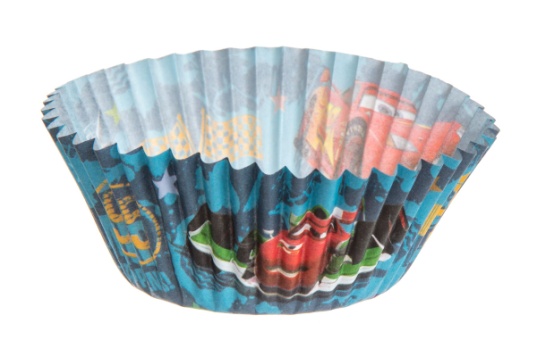 Kuva  leivosvuoka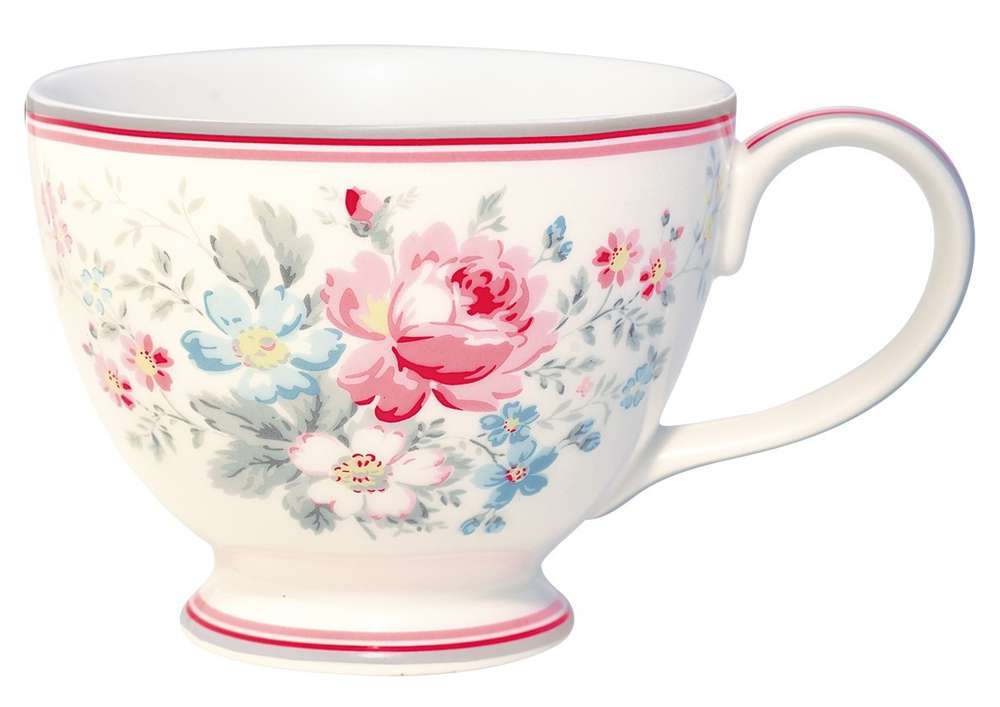 Kuva  teekuppiVehnäjauhot ja leivinjauhe sekoitetaan. Muna vatkataan, siihen sekoitetaan sokeri, voi, maito ja jauhot. Taikinasta otetaan lusikalla pieniä palloja voidellulle pellille tai pieniin voideltuihin leivosvuokiin. Pullille ripotellaan kidesokeria ja ne paistetaan  heti kuumassa uunissa. Kuva  leivosvuokaKuva  teekuppiKirnupiimäkakutKirnupiimäkakut½ litraavehnäjauhoja1 ½ tlsoodaa1 ½ tlsuolaa5 rkl voita tai margariinia3 dlkirnupiimää tai hapanta kermaa Kuivat aineet sekoitetaan yhteen ja sulatettu voi vaivataan joukkoon. Viimeiseksi lisätään kirnupiimä, ja taikina vaivataan hyvin. Taikina jaetaan  3 osaan, ja kukin osa kaulitaan ½ cm:n paksuksi pyöreäksi levyksi, joka pistellään  ja leikataan 8:aan yhtä suureen osaan. Kakut paistetaan  heti hyvässä lämmössä. Tarjotaan voin kera kahvin ja teen ohella. 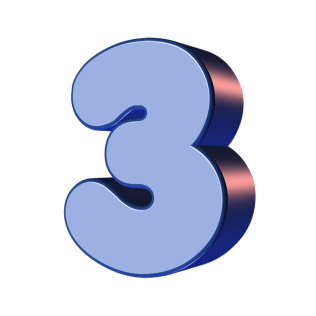 Kuva  kolmeen osaan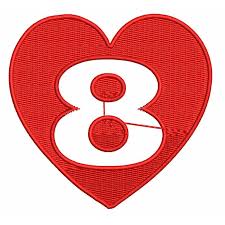 Kuva  kahdeksaan osaan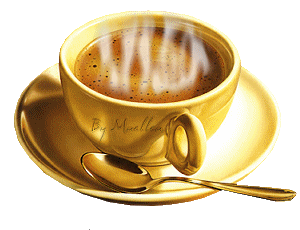 Kuva  kahvi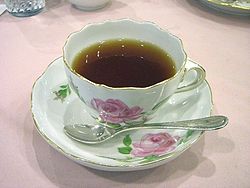 Kuva  teeKuivat aineet sekoitetaan yhteen ja sulatettu voi vaivataan joukkoon. Viimeiseksi lisätään kirnupiimä, ja taikina vaivataan hyvin. Taikina jaetaan  3 osaan, ja kukin osa kaulitaan ½ cm:n paksuksi pyöreäksi levyksi, joka pistellään  ja leikataan 8:aan yhtä suureen osaan. Kakut paistetaan  heti hyvässä lämmössä. Tarjotaan voin kera kahvin ja teen ohella. Kuva  kolmeen osaanKuva  kahdeksaan osaanKuva  kahviKuva  teePeltileipä 1 Peltileipä 1 3munaa1 ¾ dlsokeria1 ¾ dlmaitoa1 ¾ dlvoisulaa25 kardemummaa2 rkl (50 g) hiivaa vehnäjauhoja pehmeäksi taikinaksi Munat ja sokeri vatkataan kovaksi vaahdoksi hienonnettu kardemumma, haalea maito, jossa hiiva on liuotettu, ja sulatettu voi lisätään taikinaan. Vehnäjauhoja  vaivataan sekaan niin paljon, että saadaan pehmeänlainen taikina. Sitä vatkataan kauhalla, niin kauan kunnes se irtaantuu kauhasta, jolloin se asetetaan lämpimään  paikkaan nousemaan. Kun taikina on noussut kooltaan kaksinkertaiseksi, vatkataan se taas uudelleen  ja kaadetaan voideltuun, leivitettyyn vuokaan tai reunalliselle, pienelle uunipellille ja annetaan nousta. Ennen paistamista voidellaan leipä munalla. 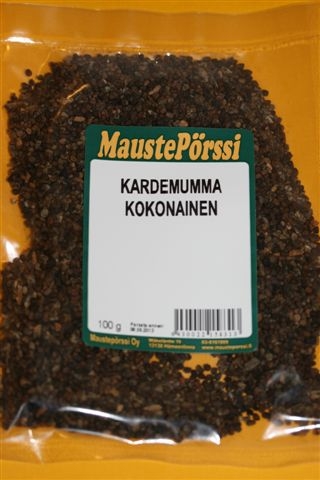 Kuva  kardemumma kokonainen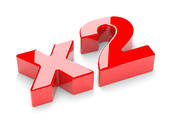 Kuva  kaksinkertaiseksiMunat ja sokeri vatkataan kovaksi vaahdoksi hienonnettu kardemumma, haalea maito, jossa hiiva on liuotettu, ja sulatettu voi lisätään taikinaan. Vehnäjauhoja  vaivataan sekaan niin paljon, että saadaan pehmeänlainen taikina. Sitä vatkataan kauhalla, niin kauan kunnes se irtaantuu kauhasta, jolloin se asetetaan lämpimään  paikkaan nousemaan. Kun taikina on noussut kooltaan kaksinkertaiseksi, vatkataan se taas uudelleen  ja kaadetaan voideltuun, leivitettyyn vuokaan tai reunalliselle, pienelle uunipellille ja annetaan nousta. Ennen paistamista voidellaan leipä munalla. Kuva  kardemumma kokonainenKuva  kaksinkertaiseksiPeltileipä 2 Peltileipä 2 3munaa¼ litraamaitoa100 gsokeria150 gvoita400 gvehnäjauhojaraastettu sitruunan keltainen kuori100 grusinoita1 tlhienonnettua kanelia25 g hiivaa Munat ja sokeri vatkataan ja siihen sekoitetaan hiukan lämmitetty maito, johon liuotettu hiiva, vaahdoksi vatkattu voi, raastettu sitruunan kuori ja rusinat sekä lopuksi vehnäjauhot. Taikinaa  vaivataan hyvin ja sitten kaadetaan  se voideltuun uunipannuun ja pannaan nousemaan. Kun se on noussut, voidellaan se vatkatulla munalla ja pinnalle ripotellaan kanelia ja sokeria. Peltileipä paistetaan hyvässä lämmössä. 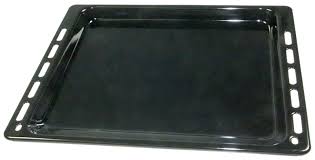 Kuva  uunipannu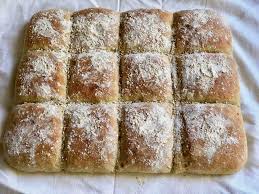 Kuva  peltileipäMunat ja sokeri vatkataan ja siihen sekoitetaan hiukan lämmitetty maito, johon liuotettu hiiva, vaahdoksi vatkattu voi, raastettu sitruunan kuori ja rusinat sekä lopuksi vehnäjauhot. Taikinaa  vaivataan hyvin ja sitten kaadetaan  se voideltuun uunipannuun ja pannaan nousemaan. Kun se on noussut, voidellaan se vatkatulla munalla ja pinnalle ripotellaan kanelia ja sokeria. Peltileipä paistetaan hyvässä lämmössä. Kuva  uunipannuKuva  peltileipäYksinkertainen pannuleipäYksinkertainen pannuleipä50 ghiivaa2 rkl sokeria2 rkl margariinia1 litramaitoa1 ½ kg vehnäjauhoja2 tlkardemummaaPinnalle:200 gsokeria200 gsuolatonta margariinia½ rkl hienonnettua kanelia2 rkl vehnäjauhoja Hiiva sekoitetaan tilkkaseen haaleaa vettä, jauhoja sekoitetaan niin paljon, että saadaan paksu, vellimäinen seos, joka nostatetaan. Sokeri sekoitetaan haaleaan maitoon, margariini ja noussut hiiva lisätään, viimeiseksi vehnäjauhot. Taikina saa nousta. Uunipannu voidellaan ja taikina levitetään tasaiseksi levyksi. Pinnalle  levitetään yllä luetelluista aineista seuraava seos: margariini sulatetaan, siihen pannaan hienonnettu kaneli, jauhot ja sokeri. Leipä paistetaan tavallisessa uuninlämmössä. Hiiva sekoitetaan tilkkaseen haaleaa vettä, jauhoja sekoitetaan niin paljon, että saadaan paksu, vellimäinen seos, joka nostatetaan. Sokeri sekoitetaan haaleaan maitoon, margariini ja noussut hiiva lisätään, viimeiseksi vehnäjauhot. Taikina saa nousta. Uunipannu voidellaan ja taikina levitetään tasaiseksi levyksi. Pinnalle  levitetään yllä luetelluista aineista seuraava seos: margariini sulatetaan, siihen pannaan hienonnettu kaneli, jauhot ja sokeri. Leipä paistetaan tavallisessa uuninlämmössä. BriochitBriochit425 gjauhoja10 munaa40 gsokeria5 gsuolaa425 gvoita45 ghiivaa1 dl (runsas)haaleaa vettä Hiiva liuotetaan puolessa dl:ssä vettä, jauhoja sekoitetaan niin paljon, että tulee vetelä taikina, jolloin se asetetaan nousemaan. Jauhojen tähteeseen sekoitetaan suola, sokeri ja vesijäännös, voi palasina sekä muna lisätään ja taikinaa vaivataan hyvin, sekaan pannaan muut munat yksitellen ja taikinaa vaivataan sitten, kunnes taikina irtaantuu syrjistä. Sen annetaan seisoa viileässä paikassa seuraavaan päivään saakka. Siitä leivotaan  pallosia, jotka halkaistaan ja pannaan suora puoli ylöspäin  pieniin voideltuihin vuokiin. Keskelle tehdään kuoppa ja siihen pannaan pieni oikea taikinapala, jota sanotaan briochin pääksi. Leipien annetaan nousta, voidellaan munanvalkuaisella ja paistetaan noin 20 minuuttia kuumanlaisessa uunissa. 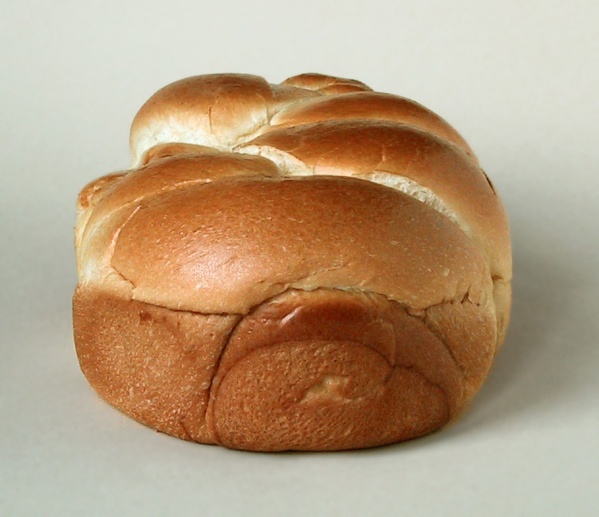 Kuva  briocheHiiva liuotetaan puolessa dl:ssä vettä, jauhoja sekoitetaan niin paljon, että tulee vetelä taikina, jolloin se asetetaan nousemaan. Jauhojen tähteeseen sekoitetaan suola, sokeri ja vesijäännös, voi palasina sekä muna lisätään ja taikinaa vaivataan hyvin, sekaan pannaan muut munat yksitellen ja taikinaa vaivataan sitten, kunnes taikina irtaantuu syrjistä. Sen annetaan seisoa viileässä paikassa seuraavaan päivään saakka. Siitä leivotaan  pallosia, jotka halkaistaan ja pannaan suora puoli ylöspäin  pieniin voideltuihin vuokiin. Keskelle tehdään kuoppa ja siihen pannaan pieni oikea taikinapala, jota sanotaan briochin pääksi. Leipien annetaan nousta, voidellaan munanvalkuaisella ja paistetaan noin 20 minuuttia kuumanlaisessa uunissa. Kuva  briocheRahka- eli kokkelipiirakatRahka- eli kokkelipiirakat1 annosvehnäleipätaikinaaRahkaseos:2 ½ litraa (hapanta) maitoa2munaa1 dlkermaa1 dlrusinoita5 rkl (100 g)sokeria1 tlvaniljasokeriaMaito hapatetaan viilipiimän paksuiseksi, leikataan veitsellä ruutuihin ja piimäastia pannaan hyvin mietoon leivinuunin lämpöön, jossa se saa olla useampia tunteja tai niin kauan, kuin piimä on juoksettunut kovaksi kokkareeksi. Kun kokkeli on jonkin verran jäähtynyt, nostetaan se reikäkauhalla lävikköön, että hera pääsee tarkoin valumaan pois. Kokkeli  painellaan kauhalla vähän tasaisemmaksi ja siihen lisätään kerma, muna, mausteet ja rusinat. Kohonneesta vehnätaikinasta leivotaan pieniä pyöryköitä, jotka jätetään leivinpöydälle kohoamaan, ja kun ne ovat hyvin kohonneet, painellaan ne sormenpäillä litteiksi kakuiksi, niin että jää noin 1 cm:n levyinen reuna joka puolelle. Reunat voidellaan munalla ja keskus täytetään kokkelilla eli rahkalla, ja piirakat paistetaan tavallisessa uuninlämmössä.Samoista aineista voi myös valmistaa suuren piirakan, jolloin taikina kaaviloidaan ohueksi levyksi, täytetään rahkalla ja ylijääneestä taikinasta leivotaan kapeita kaistaleita, jotka levitetään  vinoruutuihin rahkan yli. Piirakan reunat käännetään rahkan päälle, poimutetaan sormenpäillä, voidellaan munalla ja paistetaan hyvässä lämmössä. Tarjotaan kahvin ja teen kanssa. 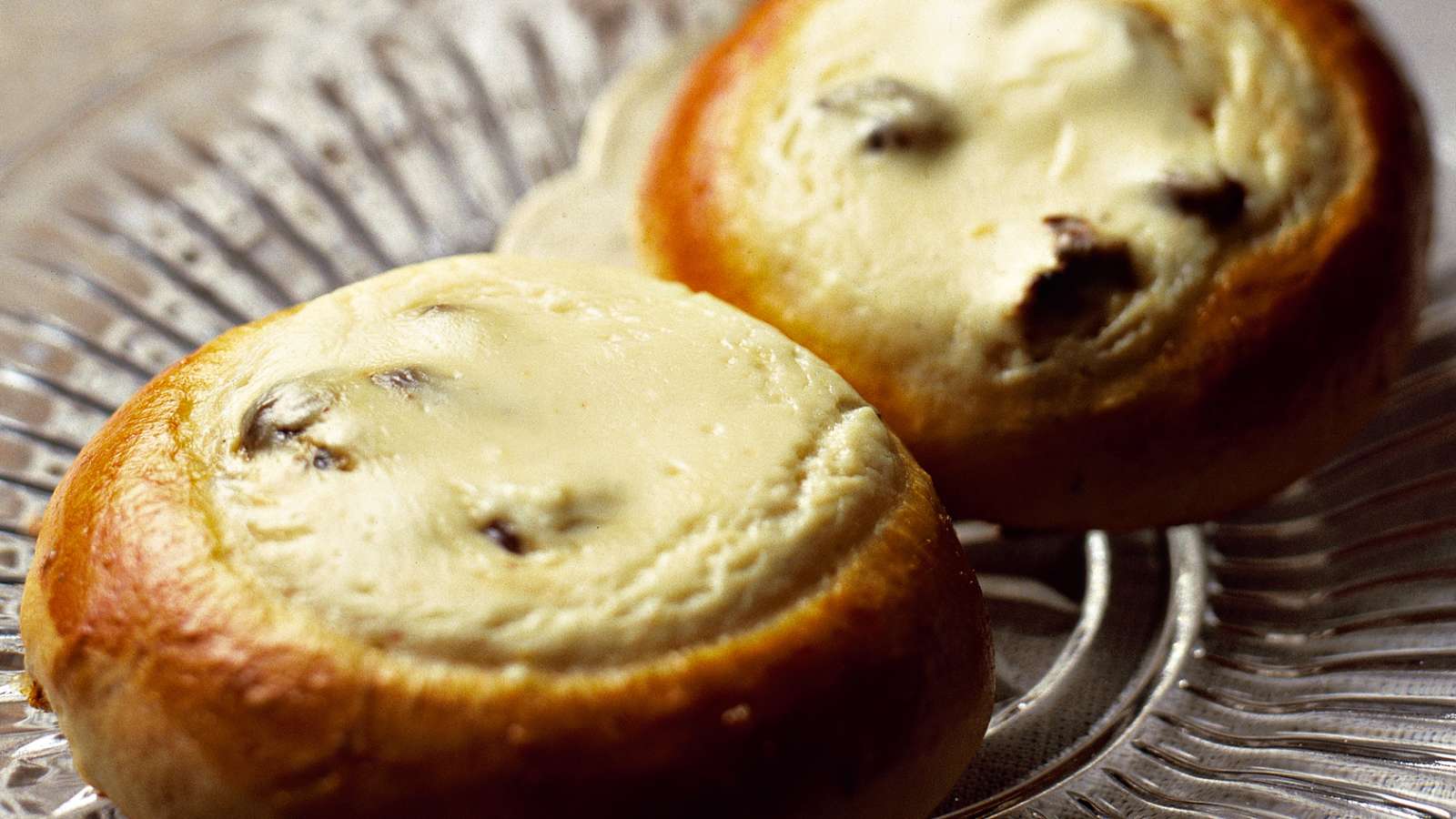 Kuva  rahkapiirakka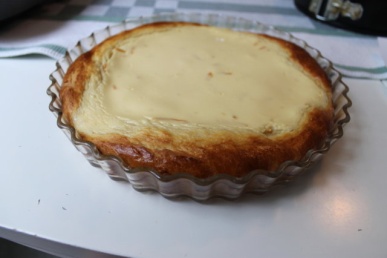 Kuva  rahkapiirakka 2Maito hapatetaan viilipiimän paksuiseksi, leikataan veitsellä ruutuihin ja piimäastia pannaan hyvin mietoon leivinuunin lämpöön, jossa se saa olla useampia tunteja tai niin kauan, kuin piimä on juoksettunut kovaksi kokkareeksi. Kun kokkeli on jonkin verran jäähtynyt, nostetaan se reikäkauhalla lävikköön, että hera pääsee tarkoin valumaan pois. Kokkeli  painellaan kauhalla vähän tasaisemmaksi ja siihen lisätään kerma, muna, mausteet ja rusinat. Kohonneesta vehnätaikinasta leivotaan pieniä pyöryköitä, jotka jätetään leivinpöydälle kohoamaan, ja kun ne ovat hyvin kohonneet, painellaan ne sormenpäillä litteiksi kakuiksi, niin että jää noin 1 cm:n levyinen reuna joka puolelle. Reunat voidellaan munalla ja keskus täytetään kokkelilla eli rahkalla, ja piirakat paistetaan tavallisessa uuninlämmössä.Samoista aineista voi myös valmistaa suuren piirakan, jolloin taikina kaaviloidaan ohueksi levyksi, täytetään rahkalla ja ylijääneestä taikinasta leivotaan kapeita kaistaleita, jotka levitetään  vinoruutuihin rahkan yli. Piirakan reunat käännetään rahkan päälle, poimutetaan sormenpäillä, voidellaan munalla ja paistetaan hyvässä lämmössä. Tarjotaan kahvin ja teen kanssa. Kuva  rahkapiirakkaKuva  rahkapiirakka 2Korkit  1 (Bába)Korkit  1 (Bába)2 dlhyvää maitoa35 ghiivaa320 gvoita50 gsokeria660 gvehnäjauhoja8munaa50 grusinoita100 gkorinttia1 tlhienonnettua kardemummaa2 rkl sokeroituja hedelmiä Muistakorkit voi myös valella viinilläHiiva liuotetaan haaleassa maidossa, johon sekoitetaan niin paljon jauhoja, että siitä tulee  vellimäinen  seos, jonka annetaan kohota. Taikinan noustua hyvin lisätään siihen sokeri, munat yksitellen, mausteet, vaahdoksi vatkattu voi sekä loput jauhot. Taikinaa vatkataan vielä niin kauan, kunnes se näyttää sitkeältä ja irtaantuu kauhasta. Korkea vuoka voidellaan, leivitetään ja taikina pannaan siihen kohoamaan. Kun se on hyvin kohonnut, kypsennetään se tavallisessa uuninlämmössä. Kakun jonkin verran jäähdyttyä kaadetaan se muotista vadille ja valellaan appelsiini- tai sitruunamehulla maustetulla sokerivedellä. 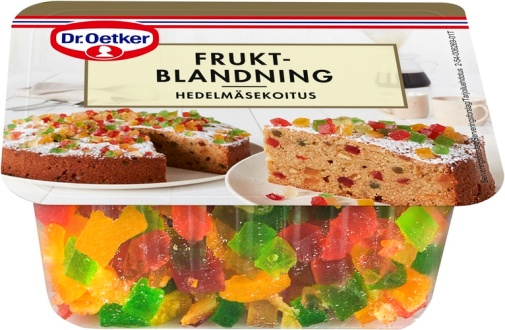 Kuva 22 sokeroituja hedelmiäHiiva liuotetaan haaleassa maidossa, johon sekoitetaan niin paljon jauhoja, että siitä tulee  vellimäinen  seos, jonka annetaan kohota. Taikinan noustua hyvin lisätään siihen sokeri, munat yksitellen, mausteet, vaahdoksi vatkattu voi sekä loput jauhot. Taikinaa vatkataan vielä niin kauan, kunnes se näyttää sitkeältä ja irtaantuu kauhasta. Korkea vuoka voidellaan, leivitetään ja taikina pannaan siihen kohoamaan. Kun se on hyvin kohonnut, kypsennetään se tavallisessa uuninlämmössä. Kakun jonkin verran jäähdyttyä kaadetaan se muotista vadille ja valellaan appelsiini- tai sitruunamehulla maustetulla sokerivedellä. Kuva 22 sokeroituja hedelmiäKorkit 2 Korkit 2 200g- 250 gvehnäjauhoja3munaa180 gvoita tai margariinia1 rkl sokeria1/8 tlsuolaa½ dlrusinoita2 tlhiivaa2 rkl maitoaSokeriliemi:150 gsokeria1 lasillinen vettä1 rkl appelsiinimehua Muistasokeriliemeen voi käyttää appelsiinimehun sijasta 1 rkl rommia tai sherryä Jauhot, maito ja siihen liuotettu hiiva sekä munat sekoitetaan kädellä maljassa, kunnes seos irtaantuu reunoista. Sitten lisätään voi pieninä palasina, sokeri, rusinat ja taikina hämmennetään hyvin sekaisin. Suuri, syvä vuoka tai useampia syviä voideltuja vuokia täytetään puolilleen, ja taikina saa nousta 2-3 tuntia. Sitten paistetaan kakut uunissa, ja kun ne ovat valmiit, valellaan niitä seuraavalla sokeriliemellä. Sokeri sulatetaan ja saa kiehua kokoon vedessä, kunnes muodostuu ohut sokeriliemi. Kakkuja valellaan lämpimällä sokeriliemellä, jos ne ovat kylmiä, mutta kylmällä liemellä, jos ovat lämpimiä. Jauhot, maito ja siihen liuotettu hiiva sekä munat sekoitetaan kädellä maljassa, kunnes seos irtaantuu reunoista. Sitten lisätään voi pieninä palasina, sokeri, rusinat ja taikina hämmennetään hyvin sekaisin. Suuri, syvä vuoka tai useampia syviä voideltuja vuokia täytetään puolilleen, ja taikina saa nousta 2-3 tuntia. Sitten paistetaan kakut uunissa, ja kun ne ovat valmiit, valellaan niitä seuraavalla sokeriliemellä. Sokeri sulatetaan ja saa kiehua kokoon vedessä, kunnes muodostuu ohut sokeriliemi. Kakkuja valellaan lämpimällä sokeriliemellä, jos ne ovat kylmiä, mutta kylmällä liemellä, jos ovat lämpimiä. Scones Scones ¼ kgkarkeita vehnäjauhoja1 tlleivinjauhetta½ tlsoodaa1 rkl sokeria½ tlsuolaa1 muna1 dlmaitoa100 gvoita tai margariiniaKuivat aineet sekoitetaan tarkkaan. Lisätään munamaito, vaivataan kädellä kevyesti, viimeiseksi lisätään vaahdoksi vatkattu voi. Taikina vaivataan tasaiseksi, mutta ei niin kauan, että se lämpiää ja sitkistyy kädessä. Sitten taikina kaulitaan pöydällä ja leikataan vinoneliöksi, jotka kypsennetään hyvässä uuninlämmössä vaalean ruskeiksi. 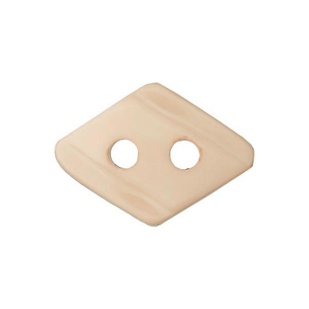 Kuva  vinoneliö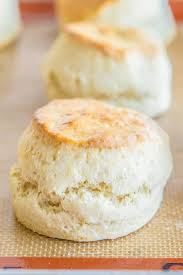 Kuva  sconeKuivat aineet sekoitetaan tarkkaan. Lisätään munamaito, vaivataan kädellä kevyesti, viimeiseksi lisätään vaahdoksi vatkattu voi. Taikina vaivataan tasaiseksi, mutta ei niin kauan, että se lämpiää ja sitkistyy kädessä. Sitten taikina kaulitaan pöydällä ja leikataan vinoneliöksi, jotka kypsennetään hyvässä uuninlämmössä vaalean ruskeiksi. Kuva  vinoneliöKuva  sconeSiirappikorput Siirappikorput 1  litramaitoa1 ½ dl siirappia1 tlhienonnettuja pomeranssinkuoria1 ½ tlhienonnettua inkivääriä1 ½ dlsulatettua voita1 ½ kg vehnäjauhoja50 ghiivaaSiirappi ja mausteet kiehautetaan ja siihen sekoitetaan maito, sulatettu voi, maitotilkkasessa liuotettu hiiva ja vehnäjauhoja niin paljon, että taikinaa voi juuri voi leipoa. Se alustetaan hyvin ja pannaan nousemaan. Noussut taikina vanutetaan  leivinpöydällä ja leivotaan pyörylöiksi, jotka pannaan nousemaan  ja sitten paistetaan hyvässä lämmössä. Kun ne ovat jäähtyneet, halkaistaan ne kuivataan jälki lämmössä. Suupeltiä ei saa kuivumisen aikana kokonaan sulkea, koska silloin korput tulevat koviksi. Siirappi ja mausteet kiehautetaan ja siihen sekoitetaan maito, sulatettu voi, maitotilkkasessa liuotettu hiiva ja vehnäjauhoja niin paljon, että taikinaa voi juuri voi leipoa. Se alustetaan hyvin ja pannaan nousemaan. Noussut taikina vanutetaan  leivinpöydällä ja leivotaan pyörylöiksi, jotka pannaan nousemaan  ja sitten paistetaan hyvässä lämmössä. Kun ne ovat jäähtyneet, halkaistaan ne kuivataan jälki lämmössä. Suupeltiä ei saa kuivumisen aikana kokonaan sulkea, koska silloin korput tulevat koviksi. Pienet korput ilman hiivaaPienet korput ilman hiivaa½ kg vehnäjauhoja2 tlleivinjauhetta1muna90 gsokeria100 gmargariinia tai voita6 hienonnettua kardemummaa2 dlmaitoaKuivat aineet sekoitetaan, muna vähän vatkattuna lisätään, sitten voi ja viimeiseksi maito. Taikinaa vaivataan vähän, niin että tulee tasainen seos, mutta ei sitkeä. Siitä leivotaan heti pieniä pullia, jotka kuumina leikataan korpuiksi ja kuivataan. Kuivat aineet sekoitetaan, muna vähän vatkattuna lisätään, sitten voi ja viimeiseksi maito. Taikinaa vaivataan vähän, niin että tulee tasainen seos, mutta ei sitkeä. Siitä leivotaan heti pieniä pullia, jotka kuumina leikataan korpuiksi ja kuivataan. Nösundin korputNösundin korput375 gvoita tai margariinia2 munaa185 gsokeria3 ½ dlmaitoa4 ½ tlleivinjauhetta700 gjauhoja, joista vähän perunajauhoja, loput vehnäjauhojaVoi sulatetaan ja vatkataan vaahdoksi. Munat ja sokeri vatkataan yhdessä ja lisätään  voivaahtoon ja kaikki aineet pannaan  maidon sekaan, johon on myös jauhot ja niihin sekoitettu leivinjauhe lisätään. Taikinasta leivotaan suuren napin kokoisia pyöryköitä, jotka heti kypsennetään ja lämpiminä leikataan korpuiksi.Voi sulatetaan ja vatkataan vaahdoksi. Munat ja sokeri vatkataan yhdessä ja lisätään  voivaahtoon ja kaikki aineet pannaan  maidon sekaan, johon on myös jauhot ja niihin sekoitettu leivinjauhe lisätään. Taikinasta leivotaan suuren napin kokoisia pyöryköitä, jotka heti kypsennetään ja lämpiminä leikataan korpuiksi.